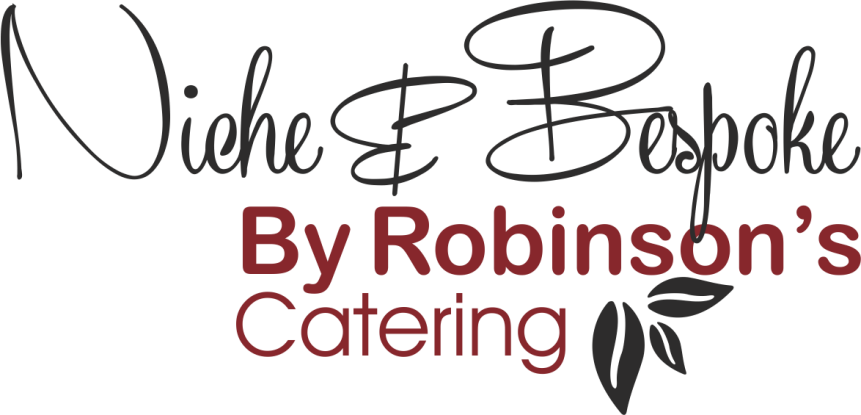 Refined Catering for Executive Aviation – Events – Corporate HospitalityBBQ MenuMenu 1Warwickshire Whizzer Sausages, Caramelized Onions, Glazed Hot Dog RollBeef Burger, Cheddar Cheese with Chilli, Floured BunBBQ Marinated Chicken BreastVegetarian Alternative (on request)Chunky Tomato SalsaColeslawMenu 2Piri-Piri Chicken PiecesLamb Kofta, Pitta Bread, TzatzikiBBQ Pork Spare RibBeef Burger, Tomato & Herb Relish, Ciabatta RollVegetarian Alternative (on request) ColeslawPotato SaladTossed Mixed SaladMenu 3Tandoori Chicken Skewer, Naan Bread Wrap, Mango ChutneyTeriyaki Salmon LollipopCorn on the Cob with Jalapenos ButterSmokey Glazed Beef BrisketKing Prawns with AioliLoaded Potato Shells with GuacamoleCracked Wheat & Quinoa SaladGrilled Watermelon Salad with Feta, Pomegranate & MintTomato, Baby Mozzarella & Nocerella OlivesMenu 4Marinated Lamb RumpBeef Rib-Eye, Smoked Garlic & Peppercorn ButterPulled Pork, Mad Goose BBQ Sauce, Brioche BunGrilled Swordfish with GremolataMonkfish, King Prawn & Chorizo SkewerFully Loaded NachosFlat Cap Mushroom, Monterey Jack Cheese, Herb CrumbGarlic Sourdough SlicesGiant Couscous TaboulehCharred Tenderstem Broccoli, Ranch Dressing & Cashew NutsAvocado SalsaSalt-Baked Beetroot, Red Onion & Rocket SaladAppropriate dressings and accompaniment will be providedAll menus include disposable plate, cutlery & napkinsServing/Waiting staff can be provided 